Lesson  Plans -Week 24      Honors Algebra     Feb. 3rd – Feb. 7th  2014 Out sick:  Read and take notes only (HW 7.6 handout)Monday:		Chapter 7.8   Special ProductsTSW:                       	Recognize patterns when multiplying binomials (special products).                                        Find “Squares of Sums”; “Squares of Differences”; “ Difference of Squares”Activity:              	Warm-up; HW Review of p. 450; Notes page p. 453-455; Smartboard whole                                         group practice; Independent work p. 455-456 #1-11 Odds            Assessment:       	HW Review; Observation; Q&AHW:		   	P. 456 #s  13- 37 OddsChanged Lesson:  Review 7.5 & 7.6 in class  (HW:7.7 Handout)Tuesday: 		Chapter 7   REVIEWTSW:                          	Calculate with polynomials in real world problems.Activity:              	HW Review; Smartboard Interactive; Small group HandoutsAssessment:              	HW Review; Observation; Q&A HW:  			Study for the Chapter 7 test THURSDAY!  Try the online practice test.Wednesday:     	NO SCHOOL
____________________________________________________________________________________Changed Lesson:  Review Mid-chapter test, Review HW7.7, Provide notes on 7.8 (HWp.456 13-37 Odds)Thursday:	Chapter 7          Chapter TestTSW:                   	 Demonstrate his/her ability to solve problems involving polynomials.Activity:            	Chapter 7 TestAssessment:    	Test ResultsHW:  			Preview Chapter 8 topics and lesson 1Changed Lesson:  Chapter 7 Review:  Quiz 3 & 4; HW review on lesson 7.8HW: NoneFriday:		Chapter 7 Test ReflectionsTSW:			Complete their Chapter 7 test reflections and Anticipation Guide. Activity:		Test completion and self-correctionAssessment:	 	Observation; Q&A: Test ResultsHomework:		Complete step 2 and the bottom of the “Anticipation Guide” STANDARDS COVERED THIS WEEK:  (See details below)   A.APR.1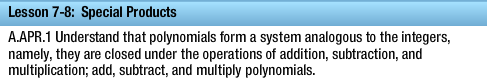 